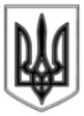 ЛИСИЧАНСКИЙ ГОРОДСКОЙ СОВЕТИСПОЛНИТЕЛЬНЫЙ КОМИТЕТР Е Ш Е Н И Е« 28 » .									№ 264г. ЛисичанскО выделении денежных средствна проведение мероприятий, посвященных 71-й годовщинеосвобождения г. Лисичанска от немецко-фашистских захватчиковС целью подготовки и проведения мероприятий, посвященных 71-й годовщине освобождения г. Лисичанска от немецко-фашистских захватчиков и в соответствии со ст.28 Закона Украины «О местном самоуправлении в Украине», исполком Лисичанского городского советаРЕШИЛ:1. Финансовому управлению (Солодовник Н.Г.) выделить из средств, предусмотренных в бюджете на общегородские мероприятия (функциональный код 110103) денежные средства в сумме 1 700 (одна тысяча семьсот) грн. 00 коп. для оплаты цветов.2. Отделу бухгалтерского учета и отчетности (Лисицкая З.Г.) перечислить средства в сумме 1 700 (одна тысяча семьсот) грн. 00 коп. согласно предоставленному счету.3. Отделу по вопросам внутренней политики, связям с общественностью и средствами массовой информации данное решение разместить на официальном сайте Лисичанского городского совета.4. Контроль за исполнением данного решения возложить на первого заместителя городского головы Шальнева А.Л.Секретарь городского советаМ.Л. Власов